Afyon Kocatepe Üniversitesi Lisansüstü Eğitim-Öğretim ve Sınav Yönetmeliği- Danışman AtanamasıMadde 17 – (1) …..  Tez konusu belirlendikten sonra, tez çalışması niteliğinin birden fazla danışmanı gerektirdiği durumlarda, EABD/EASD kurulunun gerekçeli önerisi ve EYK’nın onayı ile ikinci tez danışmanı atanabilir. İkinci tez danışmanı Üniversite kadrosu dışındaki öğretim üyeleri arasından da atanabilir. İkinci tez danışmanına danışmanlık ücreti ödenmez.NOT: Bu form EABD/EASD Başkanlığı tarafından EABD/EASD Kurulu kararı ekinde Enstitüye gönderilmelidir.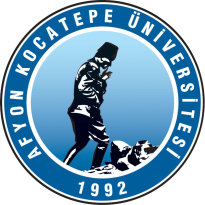 T.C.AFYON KOCATEPE ÜNİVERSİTESİSOSYAL BİLİMLER ENSTİTÜSÜTEZ İKİNCİ DANIŞMAN ÖNERİ FORMU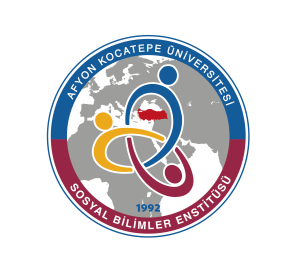 Bu kısım öğrenci tarafından doldurulacaktır.Bu kısım öğrenci tarafından doldurulacaktır.Bu kısım öğrenci tarafından doldurulacaktır.Bu kısım öğrenci tarafından doldurulacaktır.ÖğrencininAdı Soyadı : Adı Soyadı : ÖğrencininNumarası :Numarası :ÖğrencininAnabilim / Anasanat / Bilim Dalı :Anabilim / Anasanat / Bilim Dalı :Anabilim / Anasanat / Bilim Dalı :ÖğrencininProgram Düzeyi :                    (   ) Yüksek Lisans        (   ) Doktora               (   ) Sanatta YeterlikProgram Düzeyi :                    (   ) Yüksek Lisans        (   ) Doktora               (   ) Sanatta YeterlikProgram Düzeyi :                    (   ) Yüksek Lisans        (   ) Doktora               (   ) Sanatta YeterlikÖğrencininTez çalışmasını yapmak istediği alan:Tez çalışmasını yapmak istediği alan:Tez çalışmasını yapmak istediği alan:Tez Konusu:Tez Konusu:Tez Konusu:Tez Konusu:Tercih ettiği alanda çalışabileceği öğretim üyeleriTercih ettiği alanda çalışabileceği öğretim üyeleriTercih ettiği alanda çalışabileceği öğretim üyeleriTercih ettiği alanda çalışabileceği öğretim üyeleri1.1.1.1.2.2.2.2.3.3.3.3.Mevcut Danışman Öğretim ÜyesiAd, Soyad ve İmza…/…/20…Mevcut Danışman Öğretim ÜyesiAd, Soyad ve İmza…/…/20…               Öğrenci                 İmza                        …… /……/ 20…               Öğrenci                 İmza                        …… /……/ 20…Bu kısım Anabilim/Anasanat Dalı Başkanı tarafından doldurulacaktır.Bu kısım Anabilim/Anasanat Dalı Başkanı tarafından doldurulacaktır.Bu kısım Anabilim/Anasanat Dalı Başkanı tarafından doldurulacaktır.Bu kısım Anabilim/Anasanat Dalı Başkanı tarafından doldurulacaktır.Yukarıda numarası ve programı belirtilen öğrenci için aşağıda önerilen  öğretim üyesinin danışman olarak atanması uygun görülmüştür.Gerekçe  (doldurulması zorunludur):Yukarıda numarası ve programı belirtilen öğrenci için aşağıda önerilen  öğretim üyesinin danışman olarak atanması uygun görülmüştür.Gerekçe  (doldurulması zorunludur):Yukarıda numarası ve programı belirtilen öğrenci için aşağıda önerilen  öğretim üyesinin danışman olarak atanması uygun görülmüştür.Gerekçe  (doldurulması zorunludur):Yukarıda numarası ve programı belirtilen öğrenci için aşağıda önerilen  öğretim üyesinin danışman olarak atanması uygun görülmüştür.Gerekçe  (doldurulması zorunludur):Önerilen İkinci Danışman Öğretim ÜyesiAd, Soyad ve İmza…… /……./ 20…Önerilen İkinci Danışman Öğretim ÜyesiAd, Soyad ve İmza…… /……./ 20…Önerilen İkinci Danışman Öğretim ÜyesiAd, Soyad ve İmza…… /……./ 20…Önerilen İkinci Danışman Öğretim ÜyesiAd, Soyad ve İmza…… /……./ 20…         …/…/20…                                                                                    Anabilim/Anasanat Dalı Başkanı                                                                                                                                      İmza         …/…/20…                                                                                    Anabilim/Anasanat Dalı Başkanı                                                                                                                                      İmza         …/…/20…                                                                                    Anabilim/Anasanat Dalı Başkanı                                                                                                                                      İmza         …/…/20…                                                                                    Anabilim/Anasanat Dalı Başkanı                                                                                                                                      İmza